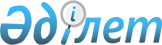 О повышении размеров пенсионных выплат из Государственного центра по выплате пенсий с 1 января 2008 годаПостановление Правительства Республики Казахстан от 19 декабря 2007 года N 1243



      В соответствии с 
 Законом 
 Республики Казахстан от 20 июня 1997 года "О пенсионном обеспечении в Республике Казахстан" Правительство Республики Казахстан 

ПОСТАНОВЛЯЕТ

:




      1. С 1 января 2008 года осуществить повышение размеров пенсионных выплат из Государственного центра по выплате пенсий:



      1) назначенных до 1 января 2003 года, в размере наибольшей из следующих величин:



      в зависимости от данных трудового стажа и среднемесячной заработной платы, исчисленных в соответствии с 
 постановлением 
 Правительства Республики Казахстан от 11 июня 2003 года N 564 "О повышении размеров пенсионных выплат из Государственного центра по выплате пенсий с 1 июня 2003 года". При этом максимальный размер среднемесячной заработной платы по видам экономической деятельности, принимаемый для исчисления повышенных размеров пенсионных выплат, не может превышать двадцатипятикратного месячного расчетного показателя, установленного Законом Республики Казахстан "О республиканском бюджете на 2008 год";



      на 9 (девять) процентов от размера получаемых пенсионных выплат;



      2) назначенных в период с 1 января 2003 года до 1 января 2008 года, в размере наибольшей из следующих величин:



      в зависимости от трудового стажа и среднемесячного дохода, представленного для исчисления пенсионных выплат. При этом максимальный размер среднемесячного дохода, принимаемого для исчисления повышенных размеров пенсионных выплат, не может превышать двадцатипятикратного месячного расчетного показателя, установленного 
 Законом 
 Республики Казахстан "О республиканском бюджете на 2008 год";



      на 9 (девять) процентов от размера получаемых пенсионных выплат;



      3) за выслугу лет военнослужащим, сотрудникам органов внутренних дел и Комитета уголовно-исполнительной системы Министерства юстиции Республики Казахстан, органов финансовой полиции и противопожарной службы, которым присвоены специальные звания и на которых распространяется порядок, установленный для сотрудников органов внутренних дел, на 9 (девять) процентов от размера получаемых пенсионных выплат.



      2. Установить, что:



      1) размеры пенсионных выплат, повышенные в зависимости от трудового стажа и среднемесячной заработной платы, не могут превышать 75 (семьдесят пять) процентов от двадцатипятикратного месячного расчетного показателя, установленного Законом Республики Казахстан "О республиканском бюджете на 2008 год";



      2) повышенные размеры пенсионных выплат за выслугу лет военнослужащим, сотрудникам органов внутренних дел и Комитета уголовно-исполнительной системы Министерства юстиции Республики Казахстан, органов финансовой полиции и противопожарной службы, которым присвоены специальные звания и на которых распространяется порядок, установленный для сотрудников органов внутренних дел, не могут превышать семидесятипятикратного месячного расчетного показателя, установленного Законом Республики Казахстан "О республиканском бюджете на 2008 год".




      3. Министерству труда и социальной защиты населения Республики Казахстан в месячный срок подготовить разъяснение по применению настоящего постановления.




      4. Настоящее постановление вводится в действие с 1 января 2008 года и подлежит опубликованию.

      

Премьер-Министр




      Республики Казахстан


					© 2012. РГП на ПХВ «Институт законодательства и правовой информации Республики Казахстан» Министерства юстиции Республики Казахстан
				